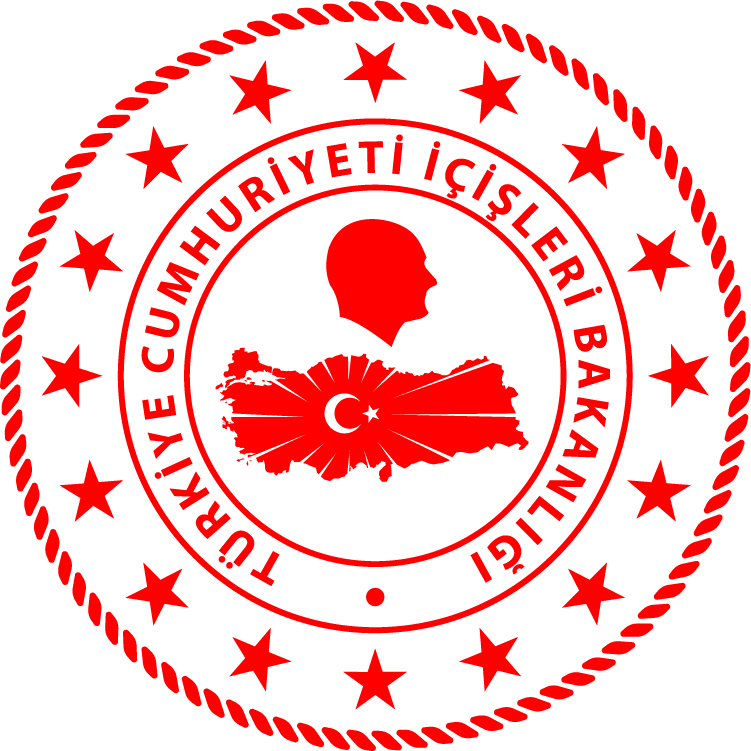 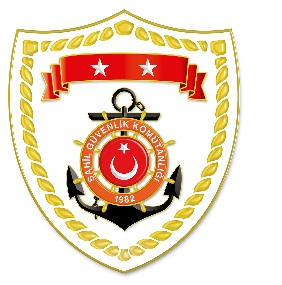 Aegean Region*Statistical information given in the table may vary because they consist of data related incidents which were occured and turned into search and rescue operations.The exact numbers at the end of the related month is avaliable on sg.gov.tr/irregular-migration-statisticsNUDATELOCATION/PLACE AND TIMEIRREGULAR MIGRATION ASSETTOTAL NUMBER OF APPREHENDED FACILITATORS/SUSPECTTOTAL NUMBER OF  APPREHENDED 
MIGRANTS/PERSONNATIONALITY OF APPREHENDED 
MIGRANTS ON THE BASIS OF DECLARATION101 April 2021Off the Coast ofMUĞLA/Bodrum 20.35Inflatable Boat-54 Syria, 1 Egypt